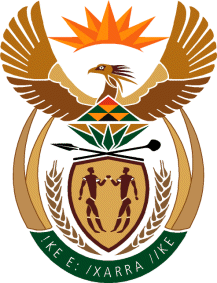 MINISTRYINTERNATIONAL RELATIONS AND COOPERATION 	REPUBLIC OF SOUTH AFRICANATIONAL ASSEMBLYDate of Publication: 18 February 2022288. Ms  T P Msane (EFF) to ask the Minister of International Relations and Cooperation:What total amount has been paid to a certain company (BT Communications) and (b) who are the owners of the specified company?NW298E	REPLY:R 961 242 959.16 is the total amount that has been paid to BT Communications The owners of BT Communications are:  BT Limited owns 70%The Company Directors as per the Central Supplier Database for BT Communications are:Abdula KhalidNaidoo PresanthaThomas Brian KeithAh Sing ChantelleShihabi EyadDelport BertrandtDzvova Valentine ColletaKilomix Investments (Pty) Ltd owns 30%